     Viikon Menu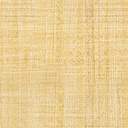 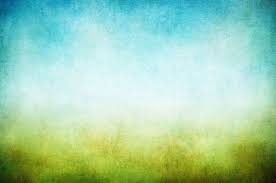       11.6-17.6.2018